Муниципальное бюджетное дошкольное образовательное учреждение детский сад комбинированного вида № 7г. Кропоткин Консультация для родителей«Конструирование в раннем возрасте»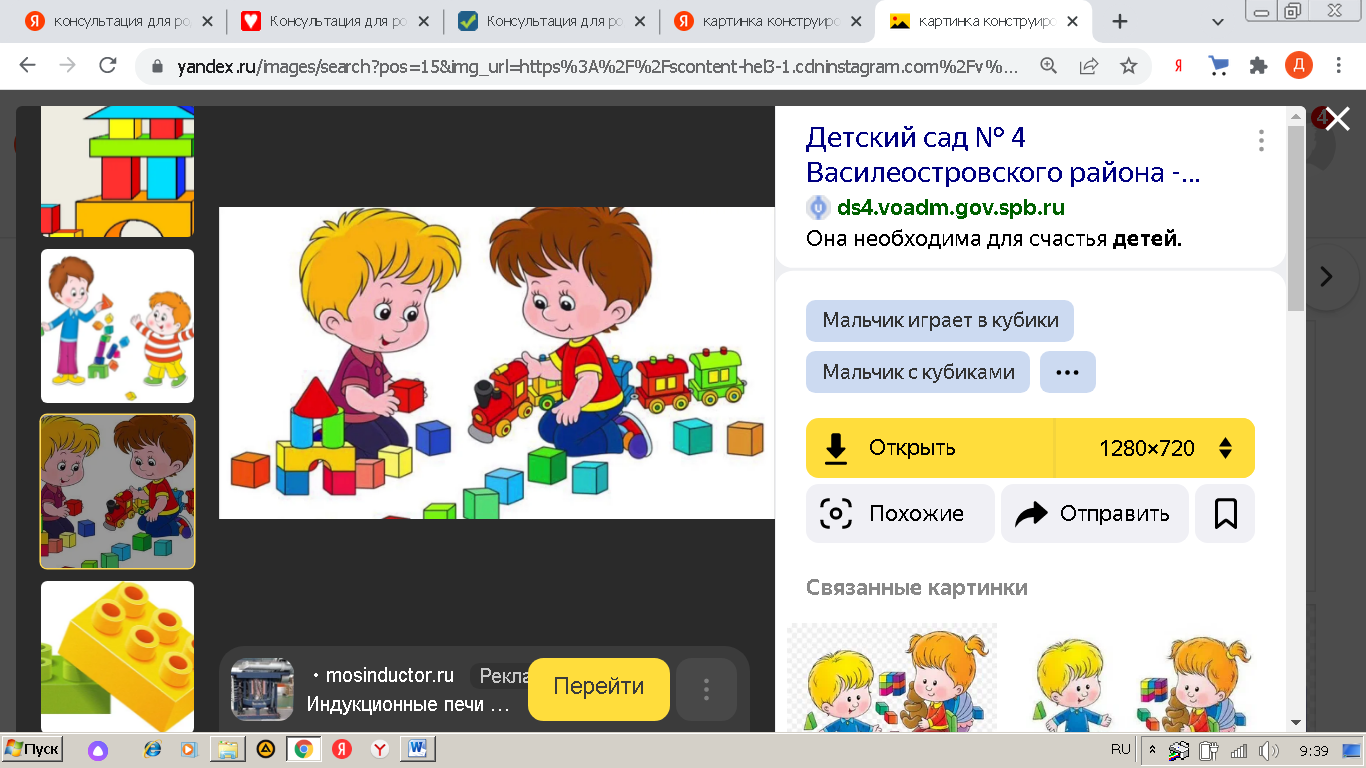                                                     Подготовил:воспитатель Шибкова И.В.Конструирование детей раннего возраста подразумевает сооружение разнообразных построек из строительного материала. В процессе конструирования осуществляется развитие сенсорных и мыслительных способностей детей. Конструирование отвечает интересам детей, удовлетворяет их познавательную активность, развивает фантазию, изобретательность, способствует активному формированию технического мышления.Детское конструирование — можно рассматривать как средство развития детских способностей. Игры со строительным материалом оказывают влияние на всестороннее развитие ребенка. Детское конструирование тесно связано с игрой: постройки малышей служат для практического использования, для игры.Конструируя, дети узнают цвет, форму, величину предметов, приобретают элементарные пространственные представления, что обогащает сенсорный опыт детей. У ребёнка развиваются познавательные и практические действия. Конструктор - это занимательный материал, развивающий детскую фантазию, воображение, творческое начало. Конструктор дает возможность не только собирать игрушку, но и играть с ней.Дети учатся правильно называть детали строительного материала (кубик, кирпичик, призма, пластина, понимать и правильно употреблять слова (большой – маленький, длинный – короткий, высокий – низкий, широкий – узкий). По словесному указанию взрослого ребёнок учится выполнять определённые действия: накладывать, прикладывать, приставлять, снять, поставить, убрать, разобрать.КАК НАЗЫВАТЬ РЕБЕНКУ ДЕТАЛИ КОНСТРУКТОРАС 1 года до 3 лет малыши знакомятся с основными, самыми простыми деталями из конструктора. Названия деталей конструктора сложны для ребенка, поэтому малышам даются их «детские» названия, понятные для них:Кирпичик (параллелепипед)Кубик (куб)ПластинаКрыша (треугольная призма)Шапочка или шляпка (полусфера)Столбик (цилиндр)ЧТО МОЖЕТ ПОСТРОИТЬ  МАЛЫШ  ИЗ КОНСТРУКТОРАСпособ 1. Размещать детали конструктора по горизонтали и по вертикали и видеть, что при этому изменяется их устойчивость.Например:Кубики можно поставить горизонтально – и получатся вагончики для поезда. А можно поставить вертикально – сделать башенку.Кирпичики могут лежать на столе горизонтально, и тогда у нас получится дорожка. Она может быть разной.  Можно сделать узкую дорожку, если соединить кирпичики узкой стороной. А можно – широкую дорожку, если их соединять друг с другом их длинной стороной.Если те же самые кирпичики поставить их вертикально на стол рядом  друг с другом, то получится уже не дорожка, а заборчик!Если к кубику рядом поставить вертикально кирпичик — получится стульчик. А если на тот же кубик положить тот же самый кирпичик горизонтально — то получится совсем другая постройка —  не стул, а стол!Способ 2. Накладывать детали одну на другую, делать перекрытия. Так получаются у нас домики, ворота.Способ 3. Замыкать детали  в одно кольцо, образуя замкнутое пространство.Примеры:Пример 1.  Из кирпичиков, поставленных на ребро, мы строим загородку для курочек, коровок, делаем парк, делаем двор для прогулок матрешек и других маленьких фигурок людей и зверей.Пример 2. Так же мы можем построить гараж для игрушечной машины, в который она будет заезжать через ворота.Пример 3. Можно сделать с ребенком даже трамвай или автобус. Для этого строим замкнутое пространство из кирпичиков, а после этого располагаем в нем сидения для пассажиров и место для водителя. Один из кирпичиков мы можем отодвигать в сторону, когда пассажиры входят в салон. Это будет дверь. Вы сможете придумать много вариантов «обустройства» такого автобуса.Наша главная задача, чтобы ребенок не просто повторил за нами какой-то новый способ действия, а стал использовать его в своих самостоятельных играх. Поэтому мы варьируем игры и показываем один способ конструирования на примере разных построек и разных игровых сюжетов.Рекомендации по ознакомлению детей с конструктором1. Поставив перед ребёнком набор для строительных игр, берите детали конструктора по одному. Предложите ребенку потрогать деталь на ощупь, рассмотреть, назвать.2. Чтобы ребёнок усвоил название деталей набора,используйте «опредмечивание» - любая геометрическая фигура строительного материала похожа на какой-то известный предмет (призма – крыша, кирпичик - досочка, кубик – кабина машины, столбик - цилиндр).3. Удобнее всего играть на полу. Вы не будете опасаться, что постройка упадёт, или не хватит места для постройки.Сначала нужно познакомить ребёнка с постройками из одинаковых геометрических форм: кубиков или кирпичиков.• Башенки из кубиков (из кубиков)• Узкая и широкая дорожки (из кирпичиков)• Заборчик (из кирпичиков)• Ворота (из кирпичиков)• Самолёт (положить два кирпичика крест – накрест)• Поезд (из кирпичиков). После игры с конструктором предложите ребёнку сложить детали обратно в коробку, выбирая сначала только кубики, затем кирпичики и так далее.Важно стимулировать ребенка к играм с конструктором, проявлять интерес и сочувствие к его неудачам, терпеливо относиться даже к странным идеям, нужно исключить из обихода замечания и осуждения. Конечно, далеко не все получится сразу, потому родителям нужно быть очень терпеливым. Помощь взрослого на данном возрастном этапе заключается в объяснении, с одновременным показом способа действия. Постепенно ребенок становится более опытным строителем с технической точки зрения и совершенствует свои способности с каждой новой идеей.Играйте, творите, стройте с ребенком! Удачи Вам!